ZASADY KORZYSTANIA Z BIBLIOTEKI SZKOLNEJ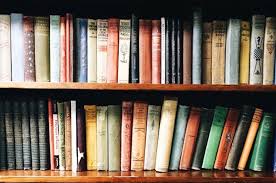 UWAGA! Informujemy, że można korzystać z biblioteki szkolnej, z zachowaniem zasad określonych w Zarządzeniu Dyrektora szkoły, codziennie od 15.30 do 17.30.
Zapraszamy uczniów do oddawania książek, a także wypożyczania. Przypominamy, że zgodnie z regulaminem naszej biblioteki można wypożyczyć na wakacje do 3 książek. Książki wypożyczone wcześniej należy oddać przed wakacjami albo przedłużyć termin wypożyczenia na wakacje. Przedłużenia terminu można dokonać poprzez dziennik elektroniczny albo osobiście.Książki wypożyczone z biblioteki można będzie też oddawać razem z podręcznikami darmowymi. Szczegółowe zasady i terminy zwrotu podręczników podamy wkrótce.
Można także zostawić oddawane książki na dyżurce, u pani woźnej w dowolnym czasie – w reklamówce i z karteczką, od kogo!
Poniżej podajemy zasady korzystania z biblioteki ujęte w zarządzeniu:
Zarządzenia Nr 12/2020
Dyrektora Szkoły Podstawowej nr 1
w Siemianowicach Śląskich
z dnia 28.05.2020 r. Zasady korzystania z biblioteki szkolnej oraz godziny jej pracy1. Czytelnicy mogą korzystać z biblioteki szkolnej w godzinach od 15:30 do 17:30 oraz po uprzednim umówieniu się z nauczycielami bibliotekarzami poprzez dziennik elektroniczny.2. W bibliotece szkolnej jednocześnie może przebywać 5 osób (nauczyciel bibliotekarz + 4 uczniów) przy zachowaniu bezpiecznej odległości – minimum 1,5 m. odstępu z zachowaniem zasady 4 m 2 na osobę. 3. Użytkownicy biblioteki powinni posiadać ochronę zakrywającą usta i nos oraz rękawice ochronne, powinni również przed wejściem do biblioteki oraz po wyjściu z biblioteki poddać dezynfekcji dłonie.4. Wszystkie książki oddane przez czytelników będą składowane w kartonowym pudle w odrębnym pomieszczeniu przez okres 3 dni od momentu oddania z oznaczeniem daty oddania książek.5. Czasopisma i książki księgozbioru w wolnym dostępie podaje czytelnikowi nauczyciel bibliotekarz.